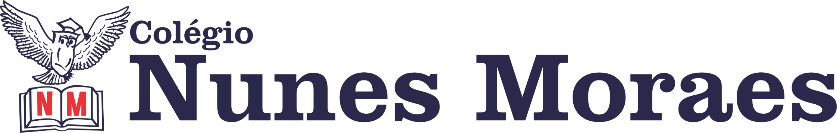 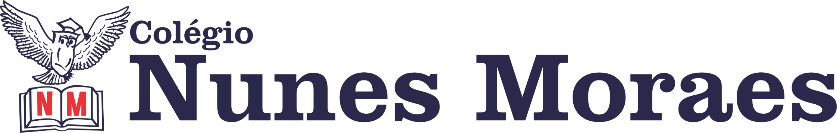 DIA: 01 DE JULHO DE 2020 - 1°ANO E.F1ªAULA: PORTUGUÊS 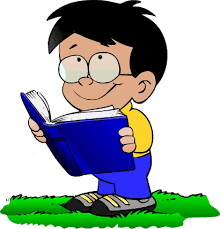 Componente Curricular:Língua PortuguesaObjeto de Conhecimento:O conto.Aprendizagens Essenciais:Ler, escutar e compreender com a ajuda de um adulto o gênero textual conto (EF15LP16).Olá, querido(a) aluno(a)!O roteiro a seguir é baseado no modelo de ensino à distância, em que você vai estudar usando seu livro de Língua Portuguesa, aula em vídeo e WhatsApp.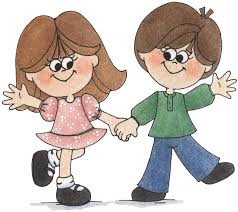 Link da aula: https://youtu.be/qjSA7uAk950 Passo 1: Leitura do trecho da página 84,explorando o assunto.Passo 2: Atividade nas páginas 84 e 85.Passo 3: Atividade para casa, livro leitura e escrita página 17, realizar a leitura do poema e circular as palavras formadas da questão 1.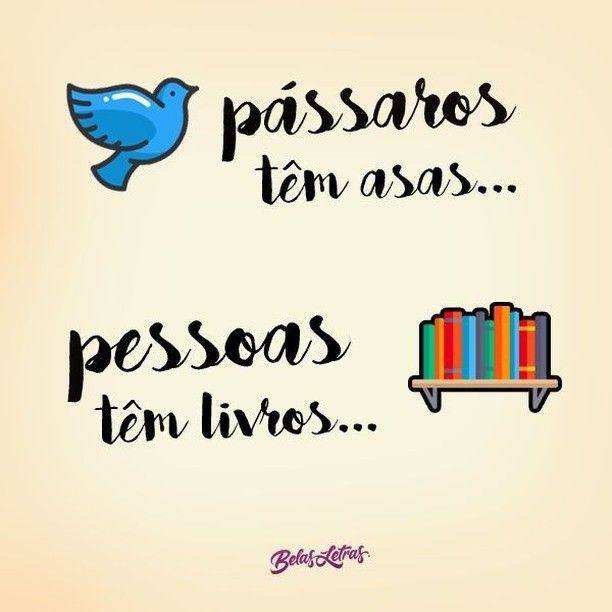 Bons estudos! Até a próxima. 2ªAULA: MATEMÁTICA Componente Curricular: Matemática Objeto de conhecimento: Texto: Interpretação de problemas/soma/TabelaAprendizagens essenciais: Trabalhar a resolução de perguntas relacionadas a interpretação do jogo dos círculos. Olá, querido(a) aluno(a)!Hoje, você vai estudar usando um roteiro de estudo. Mas o que é um roteiro de estudo? É um passo a passo pensado para te auxiliar a estudar o assunto da aula em vídeo de uma maneira mais organizada. Fique ligado!O roteiro a seguir é baseado no modelo de ensino à distância, em que você vai estudar usando seu livro de matemática , aula em vídeo e WhatsAppLink da aula: https://youtu.be/RA4Da21m6nY Passo 1 Assistir a explicação da tabela da questão 2 no vídeo. Passo 2 Responder de acordo com as instruções da vídeo aula, os itens dispostos na atividade da página 63. Obs: não haverá atividade para casa .                       Um abraço, e até a próxima!3ªAULA: NATUREZA E SOCIEDADE Componente curricular: Natureza e Sociedade Objeto de conhecimento: O caminho da escolaAprendizagens essenciais: Exercitar a curiosidade da criança, pelas formas da cidade. Mostrando como a cidade é, usando imagens de satélite disponíveis pelo Google mapas. Olá querido aluno!Hoje você vai estudar usando um roteiro de estudo. Mas o que é um roteiro de estudo? É um passo a passo pensado para te auxiliar a estudar o assunto da aula em vídeo de uma maneira mais organizada. Fique ligado!O roteiro a seguir é baseado no modelo de ensino a distância, em que você vai estudar usando seu livro de natureza e sociedade, aula em vídeo e WhatsApp.Link da aula: https://youtu.be/n-rxP7pb6L8 Passo 1: Trabalhar página: Apresentar imagens do entorno da escola via satélite. Passo 2: Leitura da página 54 e explicação da página 55. Obs: não haverá atividade para casa.                          Um abraço, e até a próxima!